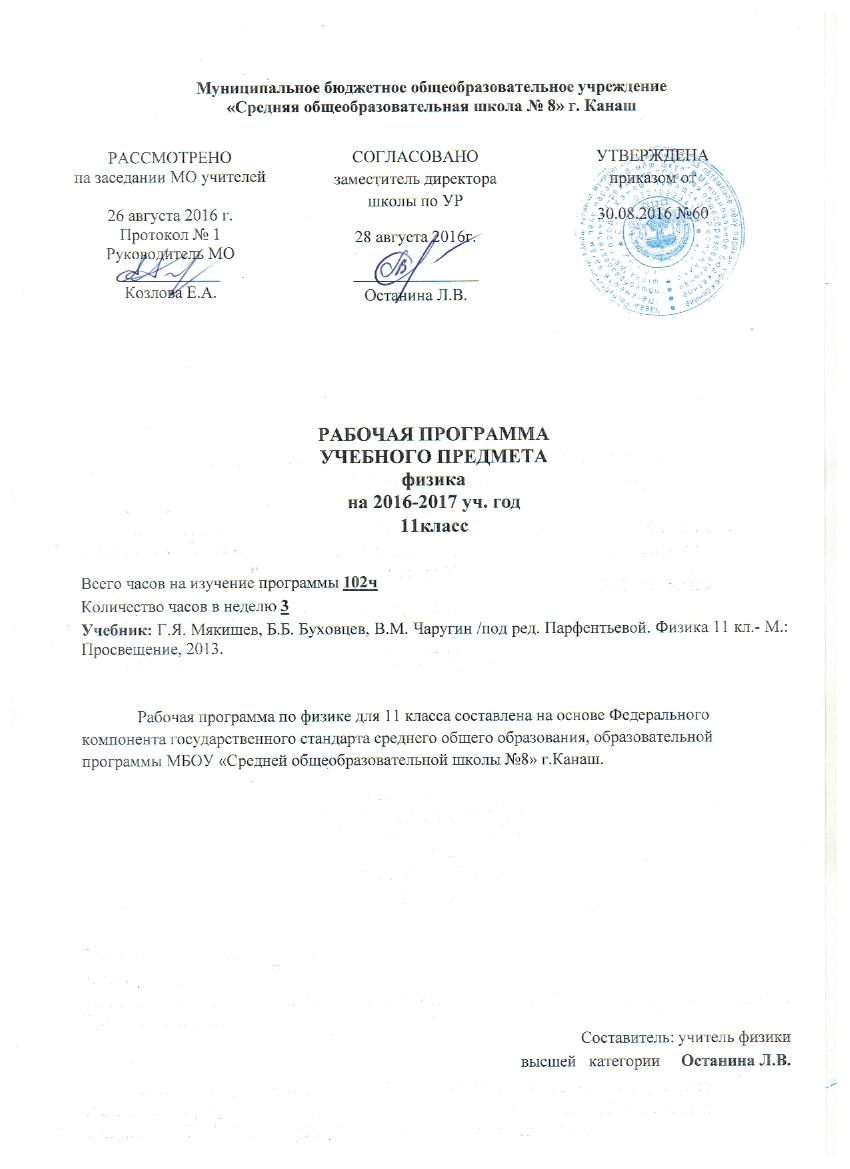 Планируемые результаты освоения учебного курса физики в 11 классе.знать/пониматьсмысл понятий: физическое явление, физический закон, самоиндукция, фотоэффект, взаимодействие.электрическое поле, магнитное поле, волна, атом, атомное ядро, ионизирующие излучения;смысл физических величин:вектор магнитной индукции, магнитный поток, фаза колебаний, ЭДС индукции, длина и скорость волны, скорость и давление  света, фокусное расстояние линзы;смысл физических законов: Ампера, Лоренца, электромагнитной индукции, Гюйгенса, Эйнштейна, Столетова, прямолинейного распространения света, отражения и преломления света.уметьописывать и объяснять физические явления: взаимодействия токов, действия магнитного поля на движущийся заряд, электромагнитную индукцию, механические колебания и волны, резонанс, электризацию тел, взаимодействие электрических зарядов, взаимодействие магнитов, действие магнитного поля на проводник с током, тепловое действие тока,  отражение, преломление, дисперсию, интерференцию, дифракцию  света;использовать физические приборы и измерительные инструменты для измерения физических величин:расстояния, промежутка времени, массы, силы, давления, температуры, влажности воздуха, силы тока, напряжения, электрического сопротивления, работы и мощности электрического тока; представлять результаты измерений с помощью таблиц, графиков и выявлять на этой основе эмпирические зависимости: периода колебаний маятника от длины нити, периода колебаний груза на пружине от массы груза и от жесткости пружины,  угла отражения от угла падения света, угла преломления от угла падения света;выражать результаты измерений и расчетов в единицах Международной системы;приводить примеры практического использования физических знанийо механических, световых,  электромагнитных и квантовых явлениях; решать задачи на применение изученных физических законов;·осуществлять самостоятельный поиск информации естественнонаучного содержания с использованием различных источников (учебных текстов, справочных и научно-популярных изданий, компьютерных баз данных, ресурсов Интернета), ее обработку и представление в разных формах (словесно, с помощью графиков, математических символов, рисунков и структурных схем);использовать приобретенные знания и умения в практической деятельности и повседневной жизни для:·обеспечения безопасности в процессе использования транспортных средств, электробытовых приборов, контроля за исправностью электропроводки, водопровода, сантехники и газовых приборов в квартире;рационального применения простых механизмов,оценки безопасности радиационного фона.использовать приобретенные знания и умения в практической  деятельности и повседневной жизни для:обеспечения безопасности жизнедеятельности в процессе использования транспортных средств, бытовых электроприборов, оценки влияния на организм человека и другие организмы загрязнения окружающей среды; рационального природопользования и охраны окружающей среды;определения собственной позиции по отношению к экологическим проблемам и поведению в природной среде.                     Содержание учебного предмета:Электродинамика ( продолжение) Магнитное поле тока. Индукция магнитного поля. Сила Ампера. Сила Лоренца. Самоиндукция. Индуктивность. Энергия магнитного поля. Магнитные свойства вещества. Электродвигатель. Закон электромагнитной индукции. Правило Ленца. Индукционный генератор электрического тока.Демонстрациимагнитное взаимодействие токовотклонение электронного пучка магнитным полеммагнитная запись звуказависимость ЭДС индукции от скорости изменения магнитного потока. Лабораторные работынаблюдение действия магнитного поля на токизучение явления электромагнитной индукцииЭлектромагнитные колебания Колебательный контур. Свободные и вынужденные электромагнитные колебания. Гармонические электромагнитные колебания. Электрический резонанс. Производство, передача и потребление электрической энергии. Электромагнитное поле.                                                               ВолныЭлектромагнитные волны. Скорость электромагнитных волн. Свойства электромагнитных волн. Принципы радиосвязи и телевидения.Скорость света. Законы отражения и преломления света. Интерференция света. Дифракция света. Дифракционная решетка. Поляризация света. Дисперсия света.                                                                 Оптика Линзы. Формула тонкой линзы. Оптические приборы.           Постулаты специальной теории относительности. Полная энергия. Энергия покоя. Релятивистский импульс.Дефект масс и энергия связи. Лабораторные работы       Измерение показателя преломления светаДемонстрациисвободные электромагнитные колебанияосциллограмма переменного токагенератор переменного токаизлучение и прием электромагнитных волнотражение и преломление электромагнитных волнинтерференция светадифракция светаполучение спектра с помощью линзыполучение спектра с помощью дифракционной решеткиполяризация светапрямолинейное распространение, отражение и преломление света.оптические приборыИзлучение и спектры.           Фотон. Давление света. Корпускулярно – волновой дуализм.Лабораторные работы           Наблюдение сплошного и линейчатого спектровДемонстрацииФотоэффектлинейчатые спектры излучениялазерсчетчик ионизирующих излученийТеория относительности.           Постулаты специальной теории относительности. Полная энергия. Энергия покоя. Релятивистский импульс.Фотоэффект.Гипотеза Планка о квантах. Фотоэлектрический эффект. Законы фотоэффекта. Уравнение Эйнштейна для фотоэффектаАтомная физика         Модели строения атома. Опыты Резерфорда. Объяснение линейчатого спектра водорода на основе квантовых постулатов Бора.         Состав и строение атомного ядра.  Ядерная физикаСвойства ядерных сил. Энергия связи атомных ядер. Виды радиоактивных превращений атомных ядер. Закон радиоактивного распада. Свойства ионизирующих ядерных излучений. Доза излучения.         Ядерные реакции. Цепная реакция деления ядер. Ядерная энергетика. Фундаментальные взаимодействия. Дефект масс и энергия связи.Строение Вселенной            Расстояние до Луны, Солнца и ближайших звезд. Космические исследования, их научное и экономическое значение. Природа Солнца и звезд, источники энергии. Физические характеристики звезд. Современные представления о происхождении и эволюции Солнца и звезд. Наша Галактика и место Солнечной системы в ней. Другие галактики. Представление о расширении ВселеннойИтоговое повторение. Экспериментальная физика. Опыты, иллюстрирующие изучаемые явления.Тематическое планирование№ п/пТема урокаКоличество часовЭлектродинамика 131Взаимодействие токов. Вектор магнитной индукции.12Модуль вектора магнитной индукции.13Лабораторная работа № 1. «Измерение магнитной индукции»14Действие магнитного поля на движущийся заряд. Сила Лоренца.15Магнитные свойства вещества. Самостоятельная работа.16Открытие электромагнитной индукции. Магнитный поток.17Направление индукционного тока.18Лабораторная работа № 2. «Измерение индуктивности катушки»19Закон электромагнитной индукции.110Вихревое электрическое поле.111Электродинамический микрофон. Самоиндукция.112Энергия магнитного поля, тока.113Контрольная работа № 2. Контроль знаний /Репродуктивный1 Электромагнитные колебания и волны 1414Свободные и вынуждённые колебания. Условия возникновения свободных колебаний.115Математический маятник. Динамика колебательного движения.116Лабораторная работа №3. «Определение ускорения свободного падения при помощи маятника»117Фаза колебаний.118Превращение энергии при гармонических колебаниях. Решение задач.119Свободные и вынужденные электромагнитные колебания. Колебательный контур.120Период свободных электрических колебаний.Аналогия между механическими и электромагнитными колебаниями.121Переменный электрический ток.122Активное сопротивление. Действующие значения силы тока и напряжения123Конденсатор в цепи переменного тока Катушка индуктивности в цепи переменного тока.124Резонанс в электрической цепи. Генератор на транзисторе.125Генерирование электрической энергии. Трансформаторы.126Производство и использование электрической энергии. Передача электроэнергии. Эффективное использование электроэнергии.127Решение задач(эл.\магн.колеб)1Волны. 928Волновые явления. Распространение механических волн.129Длина волны. Скорость волны. Уравнение бегущей волны.130Электромагнитные волны и их экспериментальное обнаружение. Плотность потока электромагнитного излучения.131Изобретение радио А.С.Поповым принципы радиосвязи.132Детектирование и модуляция. Свойства электромагнитных волн.133Распространение радиоволн. Радиолокация. Телевидение. Развитие средств связи134Практическая работа на  сборку технического прибора по передаче и приему радиоволн.135Повторение. Решение задач. Урок комплексного применения знаний136Контрольная работа №21Оптика. 2237Оптика и скорость света138Принцип Гюйгенса. Закон отражения света.139Преломление света. Решение задач на тему «Преломление света на плоской границе»140Полное внутреннее отражение141Решение задач.142Лабораторная работа №4. «Измерение показателя преломления стекла»143Решение задач.(оптика)144Линза.145Построение изображения в линзе.146Формула тонкой линзы.147Решение задач на тему «Линза»148Лабораторная работа №5. «Определение оптической силы и фокусного расстояния собирающей линзы»149Дисперсия света.150Интерференция механических волн и света.151Решение задач. Применение интерференции.152Дифракция механических волн и света.153Дифракционная решётка. Наблюдение интерференции и дифракции света.154Решение задач.(волновая оптика)155Лабораторная работа №6. «Измерение длины световой волны»156Поляризация света. Поперечность световых волн и электромагнитная теория света.157Решение задач.(свойства света)158Контрольная работа №6.1Излучение и спектры. 559Виды излучений. Источники света160Спектры. Виды спектров. Спектральный анализ.161Инфракрасное и ультрафиолетовое излучение.162Рентгеновские лучи.163Лабораторная работа № 7. «Наблюдение сплошного и линейчатого спектров»1Теория относительности. 564Законы электродинамики и принцип относительности. Постулаты теории относительности.165Относительность одновременности.166Основные следствия, вытекающие из постулатов теории относительности.167Релятивистская динамика.168Связь между массой и энергией.1Фотоэффект. 669Фотоэффект.170Теория фотоэффекта. Фотоны.171Применение фотоэффекта.172Давление света. Химическое действие света.173Решение задач.(квантовая физика)174Контрольная работа №8.1Атомная физика. 475Опыты Резерфорда. Строение атома176Теории Бора и её трудности.177Лазеры.178Решение задач.(атомная физика)1Ядерная физика79Методы наблюдения и регистрации элементарных частиц180Открытие радиоактивности.  Альфа -, бета –,гамма-излучения.181Радиоактивные превращения.182Закон радиоактивного распада183Изотопы.184Открытие нейтрона. Строение атомного ядра185Энергия связи атомных ядер.186Ядерные реакции.187Деление ядер урана и цепные ядерные реакции.188Ядерный реактор.189Термоядерные реакции.190Применение ядерной энергии. Получение изотопов.191Три этапа в развитии физики элементарных частиц.192Биологическое действие радиоактивных излучений.193Решение задач.(ядерная физика)194Контрольная работа. № 9195Ядерный реактор1196Решение задач (элементарные частицы)1Строение Вселенной497Расстояние до Луны, Солнца и ближайших звезд.198Космические исследования, их научное и экономическое значение.199Природа Солнца и звезд, источники энергии. Физические характеристики звезд1100Современные представления о происхождении и эволюции Солнца и звезд.1Итоговое повторение. (6ч.)101Решение задач. Повторение  тем «Механика», «Молекулярная физика»1102Решение задач. Повторение  тем «Электродинамика», «Оптика»1103Итоговая контрольная работа.1104Решение задач ЕГЭ1105Решение части С .1